Домашна работа по Български език- 6. клас – 16 седмицаУрок – Минало страдателно причастиеЗАДАЧИ ЗА ИЗПЪЛНЕНИЕ: Работни листове –упр.7, 8, 9, 10, 11, стр.50-51Домашна работа по Литература- 6. клас – 16 седмицаРоманът „Под игото“/ Иван ВазовНаучете да четете гладко и изразително 20 изречения(по избор) от част I, глава XI –„Радини вълнения“ от учебника по литература, моля. Домашна работа по История и цивилизации- 6. клас – 16 седмицаИсторическа книжка-цар Петър. Препишете:    Моля, прочетете: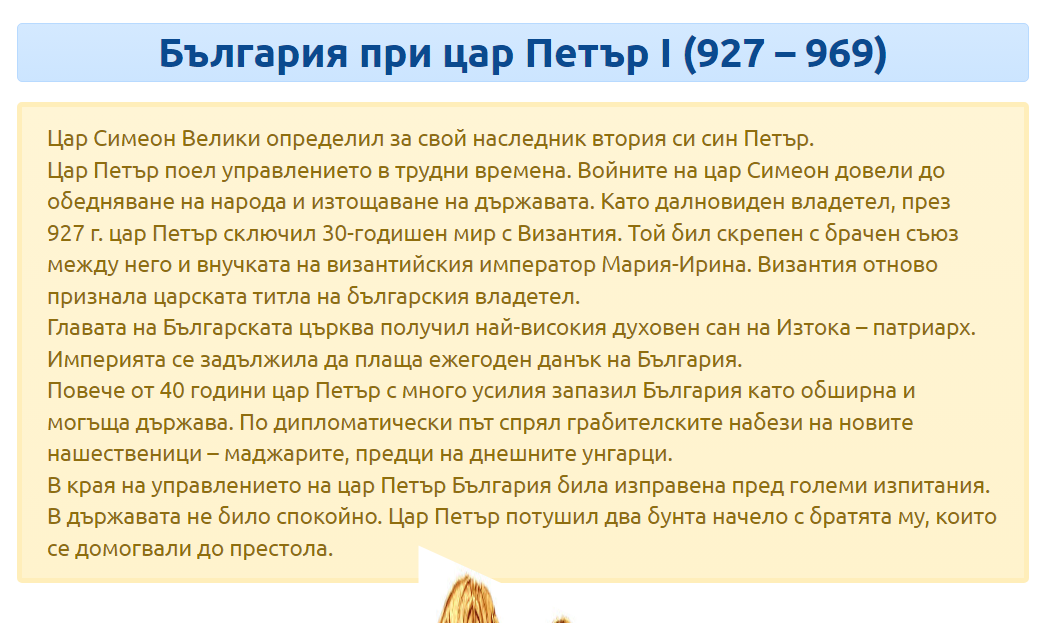 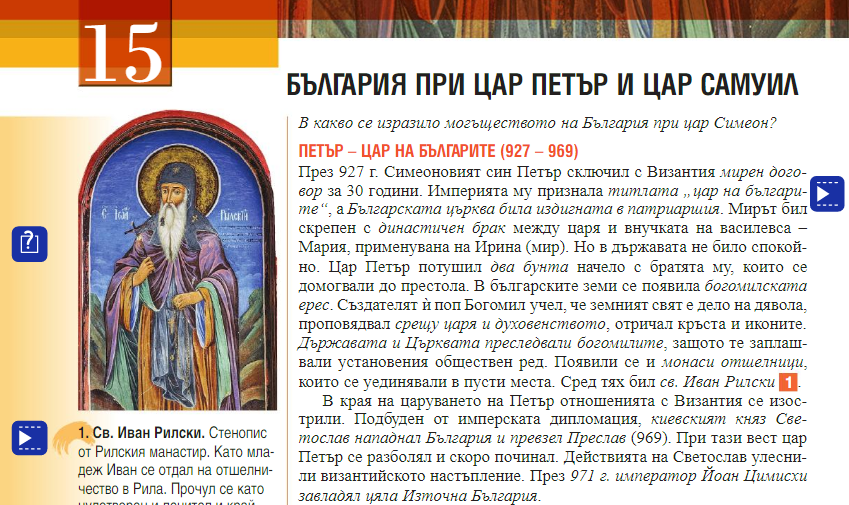 